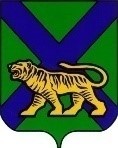 ТЕРРИТОРИАЛЬНАЯ ИЗБИРАТЕЛЬНАЯ КОМИССИЯ
ГОРОДА УССУРИЙСКАРЕШЕНИЕг. УссурийскОб утверждении текста избирательного бюллетенядля голосования на  выборах депутатов Думы Уссурийского городского округа, назначенных на 8 сентября 2019 годаВ соответствии со статьей 63 Федерального закона «Об основных гарантиях избирательных прав и права на участие в референдуме граждан Российской Федерации», статьями 29, 74 Избирательного кодекса Приморского края территориальная избирательная комиссия города Уссурийска, на которую решением территориальной избирательной комиссии города Уссурийска от 13 июня 2019 года № 156/1051 возложены полномочия окружных избирательных комиссий одномандатных избирательных округов  с № 1 по № 26, РЕШИЛА:Утвердить текст избирательного бюллетеня для голосования на выборах депутатов Думы Уссурийского городского округа, назначенных на 8 сентября 2019 года (приложение № 1 - № 26).Разместить настоящее решение на официальном сайте администрации Уссурийского городского округа в разделе «Территориальная избирательная комиссия города Уссурийска» в информационно-телекоммуникационной сети «Интернет» (без приложений).Заместитель председателя комиссии                                            В.О. ГавриловСекретарь комиссии                                                                                 Н.М.Божко13  августа 2019 года     № 221/1424